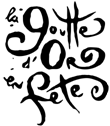 INSCRIPTION		SCENE OUVERTE 2015LE  SAMEDI 25 JUIN de 16h à 19h
La Scène Ouverte est l’occasion pour vous de vous produire sur scène et de montrer vos talents au public de la Goutte d’Or. Chaque artiste ou groupe a un temps de passage de 5 minutes maximum (un seul passage sur scène). Les groupes et artistes de la Goutte d’Or sont prioritaires.FICHE D’INSCRIPTION  DES  ARTISTESA RETOURNER AU PLUS TARD LE 15 JUIN 2016 à l’association EGDONom du groupe/artiste : ....................................................................................................	Nom et coordonnées du responsable :…………………………………………………………Composition du groupeEn quelques mots, comment le groupe s’est formé, histoire de votre groupe :……………………………………………………………………………………………………………………………………………………………………………………………………………………………………Style  de spectacle :		O Danse	O Chant	O Slam				O Instrument 	O Jonglage 	O Autre……………….	Pour une bonne organisation de votre passage, nous avons besoin de votre support musical et de quelques informations :Support musical:	CD O		MP3 O		CLEF USB O		Autre……………Besoin technique et materiel…………………………………………………………………………….Votre inscription sera enregistrée qu’au retour de cette fiche bien complétée	. Votre support devra nous être remis au plus tard le 15 juin.Contacts : Hadj 06 06 52 61 14 ou Raouf 06 14  17 92 18« Les Enfants de la Goutte D’Or» 25 rue de Chartes, 75018 ParisNOMPRENOMAGEPORTABLE